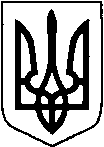 УКРАЇНАТЕТІЇВСЬКА МІСЬКА РАДАТЕТІЇВСЬКОГО РАЙОНУ КИЇВСЬКОЇ ОБЛАСТІДВАДЦЯТЬ СЬОМА СЕСІЯ СЬОМОГО СКЛИКАННЯ                                     РІШЕННЯм ТетіївПро затвердження структури, загальної  чисельності, штатного розпису апарату міської ради та її виконавчих органів на 2020 рік        Відповідно до статей 26, 59 Закону України „Про місцеве самоврядування в Україні“, постанов Кабінету Міністрів України: від 09 березня 2006 року № 268 „Про упорядкування структури та умов оплати праці працівників органів виконавчої влади, органів прокуратури, судів та інших органів“ (із змінами), від 10 травня 2018 року № 363 „Про внесення змін до постанови Кабінету Міністрів України від 9 березня 2006 року № 268“, “, керуючись ст.23 Регламенту роботи Тетіївської міської ради, затвердженого рішенням першої сесії Тетіївської міської ради сьомого скликання від 25 січня 2018 року № 11-01-VII, з метою забезпечення ефективної роботи апарату виконавчого комітету, міська рада:                                           В И Р І Ш И Л А: Затвердити структуру та загальну чисельність виконавчих органів апарату Тетіївської міської ради на 2020 рік.Створити відділ соціальної підтримки населення виконавчого комітету Тетіївської міської ради.Створити відділ адміністрування управління адміністративних послуг виконавчого комітету Тетіївської міської ради.Загальна чисельність апарату виконкому міської ради, в тому числі  структурних підрозділів та обслуговуючого персоналу виконкому міської ради в кількості 132,5 штатні одиниці (додаток 1):  Затвердити чисельність апарату виконкому міської ради в кількості 34,0 штатних   одиниць (додаток 2);Затвердити чисельність виконавчих органів міської ради в кількості 70,0 штатних одиниць (додаток 3);вивести з структури служби у справах дітей виконавчого комітету Тетіївської міської ради- сектор соціальної підтримки служби у справах дітей виконавчого комітету Тетіївської міської ради; затвердити чисельність служби у справах дітей виконавчого комітету Тетіївської міської ради  в кількості               3,0 штатних одиниць ;перемістити   спеціалістів з сектор соціальної підтримки служби у справах дітей виконавчого комітету Тетіївської міської ради   в відділ соціальної підтримки населення виконавчого комітету Тетіївської міської ради    в  кількості 8,0  штатних одиниць ; ввести ставку спеціаліста в відділ соціальної підтримки виконавчого комітету Тетіївської міської ради   населення в  кількості 1,0  штатної одиниці.  Затвердити чисельність управління адміністративних послуг виконавчого комітету Тетіївської міської ради в кількості 27,0  штатних одиниць (додаток 3);затвердити чисельність відділу адміністрування в кількості  6,0 штатних одиниць ;вивести з структури відділ реєстрації посади адміністратора в кількості    3 штатних одиниць та ввести в відділ адміністрування; ввести ставку адміністратора в відділ адміністрування в  кількості 1,0  штатних одиниць;ввести ставку спеціаліста в відділ адміністрування в  кількості 2,0  штатних одиниць.Затвердити чисельність обслуговуючого персоналу виконавчого комітету  міської ради в кількості 28,5 штатних одиниць (додаток 4).Затвердити чисельність управління освіти Виконавчого комітету Тетіївської міської ради в кількості 28,0 штатних   одиниць (додаток 5);Затвердити чисельність відділу культури, релігії, молоді та спорту виконавчого комітету Тетіївської міської ради  в кількості 12,0 штатних   одиниць (додаток 6);Затвердити чисельність фінансового управління виконавчого комітету  Тетіївської міської ради в кількості 7,0 штатних   одиниць (додаток 7);Затвердити штатний розпис апарату Тетіївської міської ради, його виконавчих органів та обслуговуючого персоналу на 2020 рік                    (додаток 8). Контроль за виконанням даного рішення покласти на комісію з питань регламенту, депутатської етики, забезпечення     діяльності депутатів та контролю за виконанням рішень міської     ради та її виконавчого комітету, дотримання законності та      правопорядку.                               Міський голова                                          Р.В.Майструк                                 23.01.2020р.                      № 795  - 27 –VII                           Начальник юридичного відділу                                                      Н.М.Складена                                    Додаток  № 1                                                        до рішення 27 сесії міської ради                                         7 скликання від 23.01.2020р.                 № 795 - 27-VIIЗ В Е Д Е Н А  В І Д О М І С Т Ь Органів місцевого самоврядування Тетіївської міської радиСекретар ради                                                                    С.М.Денисюк                                             Додаток  № 2                                                        до рішення 27 сесії міської ради                                         7 скликання від 23.01.2020р.                 № 795 - 27-VIIС Т Р У К Т У Р Ата чисельність працівників  апарату  виконавчого комітету Тетіївської міської ради        Секретар  ради                                                               С.М.Денисюк                                    Додаток  № 3                                                        до рішення 27 сесії міської ради                                         7 скликання від 23.01.2020р.                 № 795 - 27-VIIС Т Р У К Т У Р Ата чисельність структурних підрозділів  виконавчого комітету Тетіївської міської ради        Секретар  ради                                                               С.М.Денисюк                                    Додаток  № 4                                                        до рішення 27 сесії міської ради                                         7 скликання від 23.01.2020р.                 № 795 - 27-VIIС Т Р У К Т У Р Ата чисельність обслуговуючого персоналу виконавчого комітету  Тетіївської міської ради      Секретар  ради                                                                    С.М.Денисюк                                        Додаток  № 5                                                        до рішення 27 сесії міської ради                                         7 скликання від 23.01.2020р.                 № 795 - 27-VIIС Т Р У К Т У Р Ата чисельність управління освіти  виконавчого комітету  Тетіївської міської радиТетіївської міської ради        Секретар ради                                                              С.М.Денисюк                                    Додаток  № 6                                                        до рішення 27 сесії міської ради                                         7 скликання від 23.01.2020р.                 № 795 - 27-VIIС Т Р У К Т У Р А та чисельність відділ культури, релігії, молоді та спорту  виконавчого комітету  Тетіївської міської радиТетіївської міської ради             Секретар ради                                                              С.М.Денисюк                                    Додаток  № 7                                                        до рішення 27 сесії міської ради                                         7 скликання від 23.01.2020р.                 № 795 - 27-VIIС Т Р У К Т У Р А та чисельність фінансового управління виконавчого комітету  Тетіївської міської радиТетіївської міської ради        Секретар ради                                                              С.М.Денисюк                                    Додаток  № 8                                                        до рішення 27 сесії міської ради                                         7 скликання від 23.01.2020р.                 № 795 - 27-VIIШтатний розпис апарату Тетіївської міської ради, його виконавчих органів та обслуговуючого персоналу на 2020 рік            Секретар  ради                                                                    С.М.ДенисюкПор.№Найменування органів місцевого самоврядуванняКількість штатних одиниць1Апарат виконавчого комітету міської ради342Структурні підрозділи703Обслуговуючий персонал	28,5РАЗОМ:132,5Пор.№Найменування  структурних підрозділівКількість штатних одиниць1Міський голова12Секретар міської ради13Перший заступник міського голови14Заступник міського голови з гуманітарних питань15Заступник міського голови з питань економічного розвитку.16Керуючий справами (секретар виконкому)17Старости138Відділ  обліку та звітності  69Відділ організаційно-кадрової роботи310Загальний відділ311Юридичний відділ3РАЗОМ:34Пор.№Найменування  структурних підрозділівНайменування  структурних підрозділівНайменування  структурних підрозділівНайменування  структурних підрозділівКількість штатних одиниць1ВІДДІЛИМіжнародного співробітництва та проектно-інвестиційної діяльностіМіжнародного співробітництва та проектно-інвестиційної діяльностіМіжнародного співробітництва та проектно-інвестиційної діяльності42ВІДДІЛИЗемельних відносин та охорони навколишнього середовищаЗемельних відносин та охорони навколишнього середовищаЗемельних відносин та охорони навколишнього середовища63ВІДДІЛИДержавного архітектурно-будівельного контролюДержавного архітектурно-будівельного контролюДержавного архітектурно-будівельного контролю54ВІДДІЛИМістобудування та архітектуриМістобудування та архітектуриМістобудування та архітектури35ВІДДІЛИЖитлово-комунального господарства, транспорту та благоустроюЖитлово-комунального господарства, транспорту та благоустроюЖитлово-комунального господарства, транспорту та благоустрою36ВІДДІЛИЕлектронного урядування та зв’язків з громадськістюЕлектронного урядування та зв’язків з громадськістюЕлектронного урядування та зв’язків з громадськістю47ВІДДІЛИСлужба у справах дітейСлужба у справах дітейСлужба у справах дітей38ВІДДІЛИСоціальної  підтримки населенняСоціальної  підтримки населенняСоціальної  підтримки населення99УПРАВЛІННЯУправління   адміністративних послугУправління   адміністративних послугУправління   адміністративних послуг27УПРАВЛІННЯ 9.1Управління 1427УПРАВЛІННЯ9.2Відділ державної реєстрації327УПРАВЛІННЯ9.3Відділ адміністрування62712УПРАВЛІННЯ9.4Відділ реєстрації місця проживання427Самостійні відділи та управлінняСамостійні відділи та управлінняСамостійні відділи та управлінняСамостійні відділи та управлінняСамостійні відділи та управлінняСамостійні відділи та управління13Управління освітиУправління освітиУправління освітиУправління освіти314Відділ культури, релігії, молоді та спорту  Відділ культури, релігії, молоді та спорту  Відділ культури, релігії, молоді та спорту  Відділ культури, релігії, молоді та спорту  3РАЗОМ:РАЗОМ:РАЗОМ:РАЗОМ:РАЗОМ:70Пор.№Найменування  посадКількість штатних одиниць1Комендант12Секретар керівника13Водій24Прибиральник службових приміщень105Сторож56Оператор котельні (сезонні)57Кочегари3,58Архіваріус1	РАЗОМ:28,5Пор.№Найменування  структурних підрозділівКількість штатних одиниць1Начальник управління12Провідні спеціалісти2Разом:3Методичний кабінетМетодичний кабінетМетодичний кабінет3Завідувач методичного кабінету14Методисти4Разом:5Централізована бухгалтеріяЦентралізована бухгалтеріяЦентралізована бухгалтерія5Головний бухгалтер16Економіст17Бухгалтер5Разом:7Група господарського обслуговуванняГрупа господарського обслуговуванняГрупа господарського обслуговування8Начальник групи господарського обслуговування19Інженер з охорони праці0,510Механік0,511Організатор діловодства112Медична сестра113Водій категорії  «В»114Водій категорії «Д»415Сторож116Електрик117Робітник по ремонту118Робітник по комплексному обслуговуванню будівель та їх ремонту1Разом:13Всього :28Пор.№Найменування  структурних підрозділівКількість штатних одиниць1Начальник відділу12Спеціалісти2Разом:3СпеціалістиСпеціалістиСпеціалісти3Спеціалісти2Разом:2Централізована бухгалтеріяЦентралізована бухгалтеріяЦентралізована бухгалтерія4Головний бухгалтер15Бухгалтер6Разом:7Всього :12Пор.№Найменування  структурних підрозділівКількість штатних одиницьКількість штатних одиниць1Начальник управління11Разом:11Відділ обліку та звітностіВідділ обліку та звітностіВідділ обліку та звітностіВідділ обліку та звітності2Начальник відділу-головний бухгалтер113Бухгалтер11Разом:22Бюджетний відділБюджетний відділБюджетний відділ4Начальник відділуНачальник відділу15СпеціалістСпеціаліст1Разом:Разом:2Відділ доходівВідділ доходівВідділ доходівВідділ доходів5Начальник відділу116Спеціаліст11Разом:22Всього :77Пор.№Найменування  структурних підрозділівНайменування  структурних підрозділівКількість штатних одиницьОклад, грн.1КЕРІВНИЙ СКЛАДМіський голова1100002КЕРІВНИЙ СКЛАДСекретар міської ради190003КЕРІВНИЙ СКЛАДПерший заступник міського голови195004КЕРІВНИЙ СКЛАДЗаступник міського голови з гуманітарних питань190005КЕРІВНИЙ СКЛАДЗаступник міського голови з питань економічного розвитку.190006КЕРІВНИЙ СКЛАДКеруючий справами (секретар виконкому)190007КЕРІВНИЙ СКЛАДСтарости1390008ВІДДІЛИОбліку та звітності  668ВІДДІЛИНачальник відділу-головний бухгалтер164008ВІДДІЛИГоловний  спеціаліст147008ВІДДІЛИПровідний спеціаліст344008ВІДДІЛИСпеціаліст І категорії (ВАКАНТНЕ)143009ВІДДІЛИОрганізаційно-кадрової роботи339ВІДДІЛИНачальник відділу164009ВІДДІЛИСпеціаліст І категорії143009ВІДДІЛИСпеціаліст І категорії інспектор з праці1430010ВІДДІЛИЗагальний3310ВІДДІЛИНачальник відділу1640010ВІДДІЛИГоловний спеціаліст1470010ВІДДІЛИПровідний спеціаліст1440011ВІДДІЛИЮридичний311ВІДДІЛИНачальник відділу1640011ВІДДІЛИСпеціаліст І категорії1430011ВІДДІЛИСпеціаліст І категорії (ВАКАНТНЕ)1430012ВІДДІЛИМіжнародного співробітництва та проектно-інвестиційної діяльності4412ВІДДІЛИНачальник відділу1640012ВІДДІЛИСпеціаліст І категорії2430012ВІДДІЛИСпеціаліст І категорії (ВАКАНТНЕ)1430013ВІДДІЛИЗемельних відносин та охорони навколишнього середовища6613ВІДДІЛИНачальник відділу1640013ВІДДІЛИГоловний спеціаліст з питань екології1470013ВІДДІЛИПровідний спеціаліст2440013ВІДДІЛИСпеціаліст ІІ категорії1390013ВІДДІЛИСпеціаліст1330014ВІДДІЛИДержавного архітектурно-будівельного контролю5514ВІДДІЛИНачальник відділу (ВАКАНТНЕ)1640014ВІДДІЛИГоловний спеціаліст2470014ВІДДІЛИПровідний спеціаліст1440014ВІДДІЛИПровідний спеціаліст(ВАКАНТНЕ)1440015ВІДДІЛИМістобудування та архітектури3315ВІДДІЛИНачальник відділу1640015ВІДДІЛИПровідний спеціаліст (ВАКАНТНЕ)2440016ВІДДІЛИЖитлово-комунального господарства, транспорту та благоустрою3316ВІДДІЛИНачальник відділу1640016ВІДДІЛИ Головний спеціаліст1470016ВІДДІЛИПровідний спеціаліст(ВАКАНТНЕ)1440017ВІДДІЛИЕлектронного урядування та зв’язків з громадськістю4417ВІДДІЛИНачальник відділу1640017ВІДДІЛИПровідний спеціаліст2440017ВІДДІЛИПровідний спеціаліст(ВАКАНТНЕ)1440018ВІДДІЛИСлужба у справах дітей3318ВІДДІЛИНачальник  служби (відділу)1640018ВІДДІЛИПровідний спеціаліст2440019ВІДДІЛИСоціальної підтримки населення9919ВІДДІЛИНачальник відділу1640019ВІДДІЛИГоловний спеціаліст (ВАКАНТНЕ)1470019ВІДДІЛИПровідний спеціаліст2440019ВІДДІЛИСпеціаліст5330020ВІДДІЛИВідділ культури, релігії, молоді та спорту  3320ВІДДІЛИНачальник відділу1640020ВІДДІЛИСпеціаліст І  категорії (ВАКАНТНЕ)2430021ВІДДІЛИУправління освіти3321ВІДДІЛИНачальник управління1665021Провідний спеціаліст24400УПРАВЛІННЯУправління адміністративних послуг272720УПРАВЛІННЯУправління адміністративних послуг2727УПРАВЛІННЯНачальник управління16650УПРАВЛІННЯСпеціаліст І категорії3290021УПРАВЛІННЯСпеціаліст10       330021УПРАВЛІННЯВідділ державної реєстрації3321УПРАВЛІННЯНачальник відділу-державний реєстратор1640022УПРАВЛІННЯДержавний реєстратор2471022УПРАВЛІННЯВідділ адміністрування6622УПРАВЛІННЯНачальник відділу1640022УПРАВЛІННЯАдміністратор1471022УПРАВЛІННЯАдміністратор (ВАКАНТНЕ)2471022УПРАВЛІННЯСпеціаліст І категорії (ВАКАНТНЕ)2430022УПРАВЛІННЯВідділ реєстрації місця проживання4422УПРАВЛІННЯНачальник відділу1665022УПРАВЛІННЯПровідний спеціаліст34400Обслуговуючий персонал28,528,51ГРУПА ГОСПОДАРСЬКОГО ОБСЛУГОВУВАННЯКомендант125722ГРУПА ГОСПОДАРСЬКОГО ОБСЛУГОВУВАННЯСекретар керівника125723ГРУПА ГОСПОДАРСЬКОГО ОБСЛУГОВУВАННЯВодій225904ГРУПА ГОСПОДАРСЬКОГО ОБСЛУГОВУВАННЯПрибиральник службових приміщень 1025725ГРУПА ГОСПОДАРСЬКОГО ОБСЛУГОВУВАННЯСторож525726ГРУПА ГОСПОДАРСЬКОГО ОБСЛУГОВУВАННЯКочегар3,525727ГРУПА ГОСПОДАРСЬКОГО ОБСЛУГОВУВАННЯОператор котельні (сезонні)525728ГРУПА ГОСПОДАРСЬКОГО ОБСЛУГОВУВАННЯАрхіваріус12572